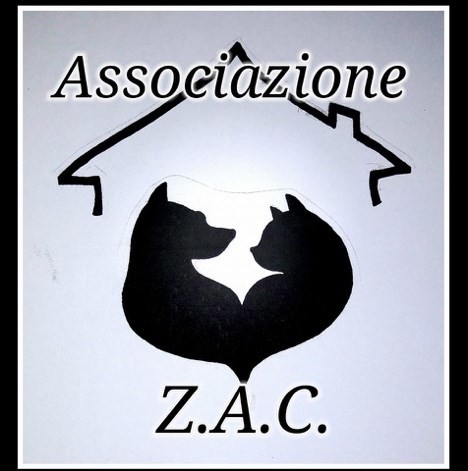 QUESTIONARIO DI VALUTAZIONE IDONEITA’ ADOZIONE  Galgo SpagnoloE’ IMPORTANTE COMPILARE IL PRESENTE QUESTIONARIO IN TUTTE LE SUE PARTI,(IN CASO DI DUBBI CHIEDERE ALLA REFERENTE ,) E CON LA MASSIMA TRASPARENZA ,NON VERRANO PRESI IN CONSIDERAZIONE QUESTIONARI CHE NON RIPORTERANNO LA FIRMA DEL CANDIDATO ALL’ADOZIONE.E’ IMPORTANTE ESSERE ESAUSTIVI IN QUANTO SI TRATTA DI UNO STRUMENTO CHE CONSENTE ALL’ASSOCIAZIONE DI FARE UNA PRIMA VALUTAZIONE SULLAIDONEITA’DELLA FAMIGLIA RICHIEDENTE E SULLA COMPATIBILITA’ DELLO STILE DI VITADELL’ASPIRANTE ADOTTANTE RISPETTO ALLE ESIGENZE DEL CANE.IL PRESENTE QUESTIONARIO NON E' UN IMPEGNO, NE' DA PARTE DELL'ADOTTANTE, NE' DA PARTE DELL’ASSOCIAZIONE AI FINI DELL'ADOZIONEDEL CANE, INFATTI SEGUIRA’ UN CONTATTO TELEFONICO DA PARTE DELL’ASSOCIAZIONE PER EVENTUALI CHIARIMENTI E/O COMUNICAZIONI . NEL CASO IN VCUI LA VALUTAZIONE SIA POSITIVA UN MEMBRO O UN VOLONTARIO DI NOSTRA FIDUCIA VERRA’ A FARE UNA VISITA PERSONALMENTE,PREVIO APPUNTAMENTO,ALLA FAMIGLIA PER CONOSCERLA ED AMPLIARE LE INFORMAZIONI ACQUISITE;GLI ANIMALI SONO COMPAGNI DI VITA E SONO COMPONENTI EFFETTIVI DEL NUCLEO FAMILIARE DI CHI LI ADOTTA, DUNQUE PRIMA DI ADOTTARE UN ANIMALE  CHE MOLTO PROBABILMENTE A SUBITO MALTRATTAMENTI,PENSATE BENE SE REALMENTE SARETEDISPOSTI A CONDIVIDERE CON LUI LA VOSTRA VITA DI TUTTI I GIORNI. UN CANE E’ PERSEMPREE’ FONDAMENTALE CHE L’ADOZIONE AVVENGA RISPETTANDO IL PIU’ POSSIBILE LE ESIGENZE E LE COMPATIBILITA’ DELLA FAMIGLIA E DEL CANE ,PERTANTO SE  LE INFORMAZIONI RICHIESTE POTREBBERO SEMBRARVI ECCESSIVE, IN REALTA’ SONO INDISPENSABILI AFFINCHE’ NON CI SIANO ,DOPO L’ADOZIONE ASPETTI NON CONSIDERATI O ASPETTATIVE DISATTESE.SE LA VISITA DI PREAFFIDO AVRA’ ESITO POSITIVO SUCCESSIVAMENTE VERRA’ DINALIZZATO L’ITER DELL’ADOZIONE.LA FAMIGLIA ADOTTANTE  DOVRA’ RENDERSI DISPONIBILE A FORNIRE INFORMAZIONI SULL’ANDAMENTO DELLA CONVIVENZA CON IL CANE ED ANCHE SUL SUO STATO DI SALUTE ED ESSERE DISPONIBILE AD EVENTUALI VISITE DI POSTAFFIDO.I NOSTRI CANI VENGONO DATI IN ADOZIONE CON ESAMI A CORREDO DEL LORO STATO DI SALUTE RELATIVAMENTE ALLE PRINCIPALI MALATTIE MEDITERRANEE.CON IL PRESENTE QUESTIONARIO IL POTENZIALE ADOTTANTE ACCONSENTE AL TRATTAMENTO DEI PROPRI DATI PERSONALI AI SENSI DELLA LEGGE 675/96 E DLGS 19603, CHE SARANNO DEPOSITATI ESCLUSIVAMENTE NEI NOSTRI ARCHIVI E PROTETTIDALLA PRIVACY E NON VERRANNO COMUNICATI O DIFFUSI A TERZI (AMMESSO CHE NON SIANO ASSOCIAZIONI/VOLONTARI CHE COLLABORERANNO NEGLI AFFIDAMENTI)DATI PERSONALINome e cognome del richiedenteLuogo e data di nascitaNome e cognome del marito/moglie o conviventeCodice Fiscale:Residenza(via, comune, cap, provincia)Domicilio(se differente dalla residenza)Recapiti telefonici ed eventuali orari in cui si preferisce essere contattatiProfessioneEmailPerché vuole adottare un cane?Qual è il nome del cane che vorrebbe adottare ?Il colloquio pre-affido verrà  fatto presso la sua abitazione, è un problema per lei?Dopo l’adozione è disposto/a a mandarci aggiornamenti  sul percorso di integrazione ,salute e foto del cane?I colloqui post-adozione possono essere effettuati a sorpresa, è un problema per lei?Da quanti membri è composta la sua famiglia? Quanti adulti? Quanti bambini? Che età hanno i bambini?Se ci sono bambini sono abituati alla presenza di cani ?Ci sono in famiglia situazioni  particolari da evidenziare?(anziani, disabili instabilità delcomportamento) Ci sono in famiglia casi di allergia al pelo del cane? Ha preferenza sul sesso e sulla età? Se si lo specifichiTutti i componenti della famiglia sono concordi ad adottare un cane? C’è qualcuno che presentaqualche dubbio e se si  quale è il motivo?Chi in famiglia si occuperà maggiormente del cane? Quanti membri della famiglia lavorano e con quali orari? Quante ore al giorno il cane potrebbe rimanere da solo? L’abitazione si trova in città, periferia, o campagna? *Dove vivrebbe il cane? Casa singola con o senza giardino – Appartamento di proprietà o in affitto o condominio ?.  L’abitazione Ha terrazzi o balconi? A che piano si trova?E’ presente un giardino? Se si  è recintato in modo sicuro? Specificare tipologia di recinzione e altezza.della stessa.La casa ha il cancello automatic( passaggio veicoli) che da direttamente sul giardino? Se si, dovete essere consapevoli della necessita’ di mettere il cane in casa prima di aprire il cancello.I vicini accettano animali? il regolamento di condominio potrebbe vietare la detenzione di animali? Dove alloggerebbe il cane di notte e di giorno? Indicare la sistemazione In casa, tutti le stanze sarebbero accessibili? Se no, indicare quale i sarebbero interdette al cane?Quante volte Il cane verrebbe portato fuori?(passeggiate, bisogni fisiologici, etc)?Durante l’assenza dei familiari il cane dove alloggerebbe, in casa o all’esterno? Indicare l’eventuale sistemazioneQuali cose non potrebbe tollerare in un cane? (Abbaio, aggressività, dominanza, danni,  es  igiene)Ha avuto precedentemente un cane? Indicare cause di decesso o eventuali affidamenti a terzi(es. morti per malattia, anzianità, altro…)Attualmente possiede altri animali? Indicare quali (specificare se vivono in casa o fuori in giardino ) Se attualmente possiede altri animali  dove li hai adottati/acquistati?Come si comportano in presenza di altri cani ?In caso di vacanze dove o come penserebbe di sistemare il cane? (pensione/amici/familiari)Qualora il cane presentasse problemi di fuga  e o di comportamento nelle fase di inserimento come intende regolarsi?Ci sono aree verdi vicine alla sua abitazione dove poter portare il cane a passeggiare? Quante volte al giorno il cane mediamente verrebbe portato a passeggio?Quale tipologia di alimentazione pensate di usare? Croccantini, umido per cani o cibo umano. Conoscete delle marche?Cosa accadrebbe se dovesse cambiare abitazione? Ha un veterinario di sua fiducia?Se si, come si chiama e dove si Trova l’ambulatorio?Ci sono trattamenti OBBLIGATORI PER IL CANE: vaccini annuali, trattamento filaria, trattamenti antiparassitari, siete disposti a sostenere queste spese? In caso di malattie eventuali siete disponibili a sostenere i costi delle cure? *La sterilizzazione previene l’80% dei tumori dell’apparato genito-urinario ed è una delle forme di prevenzione assoluta del randagismo. L’ASSOCIAZIONE RICHIEDE OBBLIGO ALLA STERILIZZAZIONE A PARTIRE DAL 10/12 mese di età del cane .Siete consapevoli e concordi? Quindi se già non lo fosse è disposto a fare sterilizzare il cane?L’Associazione impone l’OBBLIGATORIETA’alla NON riproduzione  è concorde?CUCCIOLI: i cuccioli fino a 6 mesi d’età piangono spesso durante la notte e non imparano a fare i bisognini fuori perché non hanno ancora la capacità di trattenersi. Dovete quindi considerare di pulire casa e se lasciati soli potrebbero disturbare il vicinato con il loro pianto. Avete considerato tutti questi aspetti?Chiediamo che la vostra sia una scelta consapevole, di modo che non vi siano ripensamenti.Siete disposti a supervisionare eventuali giochi tra bambini piccoli e cani? Spesso la vivacità con la quale i bimbi giocano può essere  fonte di irritazione e nervosismo per il  cane. *Siete consapevoli che per legge i cani devono necessariamente condotti al guinzaglio?Qualora dovesse subentrare un cambiamento improvviso (un divorzio in caso di una coppia, un trasloco, una nuova convivenza, la perdita malaugurata del proprio impiego, problemi di salute o l’insorgenza di gravidanza), vi siete posti il problema dei provvedimenti da prendere nei confronti dell’animale?Come pensate di comportarvi?Caso in cui dovessero sopraggiungere eventi per i quali non foste più in grado di occuparvi del cane siete disposti ad  INFORMARE L’ASSOCIAZIONE assumendovi la responsabilità e l’impegno di trovare una sistemazione momentanea fino a nuova adozione?Ciò  potrebbe comportare  il sostenimento da parte vostra dei costi relativi alla pensione o stallo casalingo del cane. E’ a conoscenza che la maggior parte dei levrieri sono stati maltrattati e che quindi sono cani che hanno bisogno di tempo e pazienza per curare le loro ferite fisiche, MASOPRATTUTTO DELL’ANIMA?E’ al corrente che non puo’ utilizzare l’animale ai fini venatori e/o agonistici?E’ consapevole che il levriero non puo’ essere liberato in aree non adeguatamente  RECINTATE? E’ assolutamente consigliato portarlo a passeggio. sempre con guinzaglio e pettorina antifuga ..Dove ha trovato il nostro riferimento (sito internet,passaparola,Fb) CONTRIBUTO PER ADOZIONEl’Associazione si  accolla  tutte le spese veterinarie (sterilizzazione,  vaccinazione, chip, passaporto, vaccino rabbia, esami disgnostici ecc), del salvataggio, del mantenimento durante la permanenza al rifugio,del viaggio, , ecc.Vi chiediamo gentilmente un aiuto di € 300 (effettuando il versamento 10 giorni prima dellaconsegna del cane sul conto corrente dell’Associazione :IT66I0538733101000042576050per poterci permettere di proseguire il nostro impegno e salvare altri Galgos in difficoltà.,che rischiano la vita.In base al D.Lgs 196/2003 art.13, Autorizzo l’Associazione al trattamento dei dati personali, che siimpegnerà a non cederli a terzi e ad utilizzarli esclusivamente per scopi istituzionali.. Luogo e data *Dopo aver compilato il questionario con cura, invialo a:zampettealcaldo.odv@gmail.comDATA………..                                                                     firma……………………